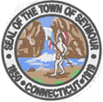 The Tax Collector has full responsibility for successful operation of the Tax Office.  The Tax Collector’s Office must adhere to the general statutes of the State of Connecticut.  The Office of Policy & Management is the general authority. Maintain a daily balance of collections and bring deposit to bankMaintain a monthly balance collections, report to Finance DirectorTwice annually prepare tax notice for local papersAnnually prepare office budget and present to Board of FinanceOrder supplies as neededMaintain records retention, get approval from state to destroyReport take-off of motor vehicles to DMV twice monthly Each February and August conduct a purge of motor vehicles from the listing and start fresh with delinquent motor vehicles Print and review monthly late statements.  Each month review delinquent tax payers.Send demands, send warrants to State Marshall, refer accounts to collection agencyEach quarter, complete collection report for the Census DepartmentAnnually process firefighter/EMT tax abatementAnnually place liens on land records for unpaid property taxesAnnually prepare rate bill & tax warrants for Selectmen.Annually prepare M1 report which reports billing to the Office of Policy Management. Annually prepare reports to be filed with Town Clerk including refunds, uncollected taxes, abatements and certificates of change, suspended accountsPrepare water assessment bills for April 1st & November 1st Perform other miscellaneous duties, as needed.Contact non escrow lenders to report delinquent propertiesConduct tax sales as directed by State MarshalContact Probate Court as neededPlace liens on properties for unpaid car taxesReview bankruptcy notices as received and file proof of claims.Maintain office securityAttend meetings and conferences pertinent to Tax Collectors for continuing educationOffer consultation to delinquentsWork in conjunction with auditors, title searchers, appraisers, and attorneysWorks under the direct supervision of the Finance DirectorWorks under the general supervision of the First SelectmanOversees Tax Collector’s Office EmployeesKnowledge of current Connecticut law and administrative practices involving secured and unsecured property tax collections.Ability to read, understand and explain Connecticut State laws, regulations, and ordinances that apply to tax collection in the Town of Seymour.Knowledge of laws, regulations and legal procedures applicable to the collection and enforcement for various kinds of delinquent accounts.Skills to define problems, analyze data, draw logical conclusions, and adopt effective courses of action.Ability to adjust to workload changes and work under pressure to meet deadlines.Ability to provide clear and concise instructions.Must be able to deal tactfully and courteously with the public and maintain effective working relationships with co-workers and those contacted during the performance of duties.Must be able to work in a fast paced office environment.Supervise automated processing of tax payments, legal documents, and tax information.High school graduate or equivalentA Bachelor’s Degree in finance, accounting, business management or other relevant field is preferred but not required At least four (4) years’ experience in a Tax Collector's Office Two (2) years’ experience in supervisory position preferred Any equivalent combination of experience and trainingCandidate must possess Certified Connecticut Municipal Collector certificationExperience working with Quality Data Systems is preferred 